6-е заседание 28-го созыва           ҠАРАР                                                                       РЕШЕНИЕ          05 март    2020 й.                  №  31                  05 марта  2020 г.О Комплексном плане мероприятий сельского поселения Султанбековский сельсовет муниципального района Аскинский район Республики Башкортостан по реализации в 2020году   Положений Посланий Президента Российской Федерации Федеральному Собранию Российской Федерации и  Главы Республики Башкортостан Государственному Собранию – Курултаю Республики Башкортостан 	В соответствии со статьями 4, 5 Устава сельского поселения Султанбековский сельсовет муниципального района Аскинский район  Республики Башкортостан, в целях реализации на территории сельского поселения Султанбековский сельсовет Основных направлений и Положений Посланий Президента Российской Федерации Федеральному Собранию  Российской Федерации и  Главы Республики Башкортостан Государственному Собранию - Курултаю Республики Башкортостан (далее, - Послания) в 2020 году Совет сельского поселения Султанбековский сельсовет муниципального района Аскинский район  Республики Башкортостан р е ш и л:1. Утвердить Комплексный план мероприятий сельского поселения Султанбековский сельсовет муниципального района Аскинский район Республики Башкортостан по реализации в 2020 году Положений Посланий (прилагается).2. Администрации сельского поселения Султанбековский сельсовет муниципального района Аскинский район Республики Башкортостан:2.1. Обеспечить выполнение плана мероприятий, утвержденного настоящим решением.2.2. Ежеквартально информировать  Совет и население сельского поселения Султанбековский сельсовет муниципального района Аскинский район Республики Башкортостан о ходе его выполнения.           3. Обнародовать настоящее решение путем размещения  на информационном стенде в здании Администрации сельского поселения Султанбековский сельсовет муниципального района Аскинский район (д..Султанбеково , ул.Центральная 33. и в сети общего доступа «Интернет» на официальном сайте органов местного самоуправления сельского поселения Султанбековский сельсовет муниципального района Аскинский район Республики Башкортостан:  «www.sultanbek04sp.ru».5. Контроль исполнения настоящего решения возложить на постоянную комиссию   Совета сельского поселения Султанбековский сельсовет муниципального района Аскинский район  Республики Башкортостан по социально-гуманитарным вопросам.ГлаваСельского поселения Султанбековский сельсовет муниципального района Аскинский район Республики Башкортостан  Ф.Ф.ШарафутдиновПриложение к решению Совета сельского поселения Султанбековский сельсовет муниципального района Аскинский район Республики Башкортостанот 05 марта 2020 года № Комплексный план мероприятий сельского поселения Султанбековский сельсовет муниципального района Аскинский район по реализации  в 2020году Положений Послания Президента Российской Федерации Федеральному Собранию Российской Федерации  и  Главы Республики Башкортостан Государственному Собранию-Курултаю Республики Башкортостан    Используемые  сокращения:     РБ- Республика Башкортостан                                                     МР- муниципальный район                                                     РФ- Российская Федерация                                                     СП- сельское поселение                                                     ТКО- твердые коммунальные отходы                                                     АПК- аграрно-промышленный комплекс,                                                          ИКЦ-  информационно-консультационный центр                                                     ЖКХ- жилищно-коммунальное хозяйство                                                     МФЦ – многофункциональный центр                                                    ООО- общество с ограниченной ответственностью,                                                    ОАО- открытое акционерное общество,                                                     ЛЭП- линия электропередач,                                                       СМИ  - средства массовой информации,                                                      ММПС  - министерство молодежной политики и спорта, КДУ- культурно-досуговые учрежденияГТО -  «Готов к труду и обороне» БАШҠОРТОСТАН РЕСПУБЛИКАҺЫАСҠЫН  РАЙОНЫМУНИЦИПАЛЬ РАЙОНЫНЫҢСОЛТАНБӘК АУЫЛ СОВЕТЫАУЫЛ  БИЛӘМӘҺЕ СОВЕТЫ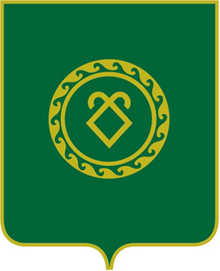 СОВЕТ СЕЛЬСКОГО ПОСЕЛЕНИЯСУЛТАНБЕКОВСКИЙ СЕЛЬСОВЕТМУНИЦИПАЛЬНОГО РАЙОНААСКИНСКИЙ РАЙОНРЕСПУБЛИКИ  БАШКОРТОСТАННаименованиеИсполнителиИсполнителиСроки исполненияСохранение и укрепление потенциала экономического развития: развитие  промышленного сектора, строительной сферы и жилищно-коммунального хозяйства(..Республике нужен экономический драйв, инвестиционный прорыв… Нужен порядок в наших городах и сёлах…)Сохранение и укрепление потенциала экономического развития: развитие  промышленного сектора, строительной сферы и жилищно-коммунального хозяйства(..Республике нужен экономический драйв, инвестиционный прорыв… Нужен порядок в наших городах и сёлах…)Сохранение и укрепление потенциала экономического развития: развитие  промышленного сектора, строительной сферы и жилищно-коммунального хозяйства(..Республике нужен экономический драйв, инвестиционный прорыв… Нужен порядок в наших городах и сёлах…)Сохранение и укрепление потенциала экономического развития: развитие  промышленного сектора, строительной сферы и жилищно-коммунального хозяйства(..Республике нужен экономический драйв, инвестиционный прорыв… Нужен порядок в наших городах и сёлах…)Сохранение и укрепление потенциала экономического развития: развитие  промышленного сектора, строительной сферы и жилищно-коммунального хозяйства(..Республике нужен экономический драйв, инвестиционный прорыв… Нужен порядок в наших городах и сёлах…)1.Участие в реализации Стратегии социально-экономического развития муниципального района Аскинский район до 2030 годаСовет СП, Администрация СПАскинский районСовет СП, Администрация СПАскинский район2020 год2.Обеспечение запланированного ввода жилья (в том числе за счет активного участия в реализации федеральных и республиканских  целевых программ и проектов) в объеме 120 кв.м. (индивидуальное строительство)Администрация СПАдминистрация СПв течение 2020 г.3.Участие в реализации подпрограммы «Обеспечение жильем молодых семей» Федеральной целевой программы «Жилище на 2015-2020гг.»; Федеральной целевой программы «Устойчивое развитие сельских территорий на 2014-2017 годы и на период до 2020 г.»  АдминистрацияСП  АдминистрацияСП В течение 2020 г.5.Строительство и ремонт автомобильных дорог   местного значения, а так же внутри населенных пунктов сельского поселения  МР Аскинский район:Ремонт дорог сельского поселения Администрации МР и СП (по согласованию) МР Аскинский район, исполнители - согласно договоров подрядаАдминистрации МР и СП (по согласованию) МР Аскинский район, исполнители - согласно договоров подрядав течение 2020 г.,средства муниципального  и республиканского дорожного фонда 7.Реализация инвестиционной программы  ООО «Аскинские электрические сети» по модернизации систем электроснабжения МР Аскинский район по направлениям:   реконструкция  ВЛ-10кВ, КТП  д.ЧурашевоООО «Аскинские электрические сети» (по согласованию), Администрация МР Аскинский район (по согласованию)ООО «Аскинские электрические сети» (по согласованию), Администрация МР Аскинский район (по согласованию)в течение 2020г, собственные средства ООО «Аскинские электрические сети»8.Реализация закона «Об отходах производства и потребления»: переход на новую систему обращения с твердыми коммунальными отходами на территории СП Султанбековский сельсовет МР Аскинский район, обустройство специальных площадок для сбора ТКО, ликвидация несанкционированных свалокАдминистрация СП,  региональный оператор -ООО «Дюртюлимелиоводстрой» (по согласованию)Администрация СП,  региональный оператор -ООО «Дюртюлимелиоводстрой» (по согласованию)в течение 2020г9Участие в республиканском конкурсе «Самое красивое село»Администрация  СПАдминистрация  СПиюль- август 2020 г., 10Участие в республиканской программе поддержки местных инициативАдминистрации  СП Администрации  СП в течение 2020года2.Развитие агропромышленного комплекса(…У нас огромный потенциал в агропромышленном комплексе...)2.Развитие агропромышленного комплекса(…У нас огромный потенциал в агропромышленном комплексе...)2.Развитие агропромышленного комплекса(…У нас огромный потенциал в агропромышленном комплексе...)2.Развитие агропромышленного комплекса(…У нас огромный потенциал в агропромышленном комплексе...)2.Развитие агропромышленного комплекса(…У нас огромный потенциал в агропромышленном комплексе...)11.Реализация мероприятий:     по участию в республиканских программах: «Начинающий фермер», «Агростартап»  «Семейная ферма»  и др.      по созданию новых сельскохозяйственных  потребительских кооперативов, в рамках участия в программе «Реализация доходогенерирующих проектов»       по популяризации сельского труда (региональный фестиваль «Сельский двор», Дегустация хлеба, меда и др.)     по проведению конкурса мастеров и специалистов,  а также показателей сельскохозяйственного производства по  СПК и КФХ  Администрация СП,  ИКЦ,  (по согласованию)  Администрация СП,  ИКЦ,  (по согласованию)в течение 2020 г.средства бюджета РБ, Бюджетная и налоговая  политика, развитие малого бизнеса, торговой отрасли(Нужен сильный бюджет. Сильная экономика.. Основу для этого мы активно закладываем сегодня…Мы будем и дальше обеспечивать финансовые потоки из республиканского и федерального бюджета….) Бюджетная и налоговая  политика, развитие малого бизнеса, торговой отрасли(Нужен сильный бюджет. Сильная экономика.. Основу для этого мы активно закладываем сегодня…Мы будем и дальше обеспечивать финансовые потоки из республиканского и федерального бюджета….) Бюджетная и налоговая  политика, развитие малого бизнеса, торговой отрасли(Нужен сильный бюджет. Сильная экономика.. Основу для этого мы активно закладываем сегодня…Мы будем и дальше обеспечивать финансовые потоки из республиканского и федерального бюджета….) Бюджетная и налоговая  политика, развитие малого бизнеса, торговой отрасли(Нужен сильный бюджет. Сильная экономика.. Основу для этого мы активно закладываем сегодня…Мы будем и дальше обеспечивать финансовые потоки из республиканского и федерального бюджета….) Бюджетная и налоговая  политика, развитие малого бизнеса, торговой отрасли(Нужен сильный бюджет. Сильная экономика.. Основу для этого мы активно закладываем сегодня…Мы будем и дальше обеспечивать финансовые потоки из республиканского и федерального бюджета….) 12.Разработка и осуществление мероприятий  по укреплению и развитию доходной базы  местного бюджета, принятие мер по локализации «серой» зарплаты среди работников  предприятий внебюджетной сферы  Межведомственная комиссия Администрации МР Аскинский район ( по согласованию)Межведомственная комиссия Администрации МР Аскинский район ( по согласованию)в течение 2020 г.13.Размещение на сайте органов МСУ сельского поселения: 1. Отчета об исполнении бюджета сельского поселения Султанбековский сельсовет муниципального района Аскинский район за 2019 год 2. Проекта бюджета сельского поселения Султанбековский сельсовет муниципального района Аскинский район на 2021 год и плановый период 2022 и 2023 годов  Совет и Администрация СП Совет и Администрация СП в течение 2020 г. по кварталаммай 2020годаноябрь 2020 года14.Обеспечение целевого и эффективного использования бюджетных средств. Администрация СП Администрация СП в течение 2020г.15.Реализация мероприятий «Дорожной карты» сельского поселения Султанбековский сельсовет муниципального района Аскинский район Республики БашкортостанАдминистрация СПАдминистрация СПв течение 2020 г.16.Совершенствование механизма закупок товаров, работ и услуг для муниципальных нужд в соответствии с Федеральным законом  от 05.04.2013   № 44-ФЗ «О контрактной системе  в сфере закупок, товаров, работ, услуг для обеспечения государственных и муниципальных нужд»Администрация СПАдминистрация СПв течение 2020 г.17.Реализация мероприятий по бесплатному однократному предоставлению земельных участков в собственность для индивидуального жилищного строительства.Администрация СП, Комитет по управлению муниципальной  собственностью Министерства земельных и имущественных отношений РБ по Аскинскому району, главы СП Администрация СП, Комитет по управлению муниципальной  собственностью Министерства земельных и имущественных отношений РБ по Аскинскому району, главы СП в течение 2020 г.18Подготовка и проведение  предпринимательских часовАдминистрация СПАдминистрация СПежемесячно в течение 2020г.Занятость и охрана труда(…Решаем проблему безработицы. Создаём новые рабочие места.. )Занятость и охрана труда(…Решаем проблему безработицы. Создаём новые рабочие места.. )Занятость и охрана труда(…Решаем проблему безработицы. Создаём новые рабочие места.. )Занятость и охрана труда(…Решаем проблему безработицы. Создаём новые рабочие места.. )Занятость и охрана труда(…Решаем проблему безработицы. Создаём новые рабочие места.. )19.Трудоустройство  граждан из числа лиц,  особо нуждающихся в социальной защите с выделением средств на поддержку их доходов из федерального бюджета Администрация СП совместно Отдел ГКУ Северный межрайонный ЦЗН по Аскинскому району (по согласованию)Администрация СП совместно Отдел ГКУ Северный межрайонный ЦЗН по Аскинскому району (по согласованию)в течение 2020 г.Средства бюджета РБ, МР(софинансирование)20.Организация общественных работ для безработных и ищущих работу граждан. Отдел ГКУ Северный межрайонный ЦЗН по Аскинскому району (по согласованию)Администрация СПОтдел ГКУ Северный межрайонный ЦЗН по Аскинскому району (по согласованию)Администрация СПв течение 2020 г.Средства бюджета РБ, МР (софинансирование)21.Продолжить работу по совершенствованию управления в сфере охраны труда, предусмотрев восстановление ведомственных лечебно-профилактических служб и служб охраны труда, ужесточение требований к аттестации руководителей предприятий по вопросам охраны труда.Разработать в отраслях экономики и социальной сферы планы мероприятий по диспансеризации и оздоровлению работников.Администрация СП Аскинский район, руководители предприятий, организаций и учреждений  (по согласованию)Администрация СП Аскинский район, руководители предприятий, организаций и учреждений  (по согласованию)в течение 2020 г.Развитие системы  здравоохранения. Демография.(…Будем и дальше бороться за каждого человека, его здоровье. Для этого важно обеспечить доступность высокотехнологичной медпомощи.… Наш путь – это крепкие семьи, многодетность..)Развитие системы  здравоохранения. Демография.(…Будем и дальше бороться за каждого человека, его здоровье. Для этого важно обеспечить доступность высокотехнологичной медпомощи.… Наш путь – это крепкие семьи, многодетность..)Развитие системы  здравоохранения. Демография.(…Будем и дальше бороться за каждого человека, его здоровье. Для этого важно обеспечить доступность высокотехнологичной медпомощи.… Наш путь – это крепкие семьи, многодетность..)Развитие системы  здравоохранения. Демография.(…Будем и дальше бороться за каждого человека, его здоровье. Для этого важно обеспечить доступность высокотехнологичной медпомощи.… Наш путь – это крепкие семьи, многодетность..)Развитие системы  здравоохранения. Демография.(…Будем и дальше бороться за каждого человека, его здоровье. Для этого важно обеспечить доступность высокотехнологичной медпомощи.… Наш путь – это крепкие семьи, многодетность..)22.Продолжить работу по повышению качества и доступности медицинской помощи на селе, особенно за престарелыми, маломобильными группами населения.Медицинское обслуживание тружеников тыла в рамках подготовки празднования 75-ой годовщины Дня Победы Администрация СП, фельдшеры ФАП (по согласованию) Администрация СП, фельдшеры ФАП (по согласованию)в течение 2020 г.23.На местах совместно с  участковыми уполномоченными полиции, фельдшерами выявлять неблагополучные семьи. Составить списки лиц, злоупотребляющие спиртные напитки, списки детей, подростков, взрослых, постоянно контролировать, проводить сверку. Администрация СП; участковый уполномоченный полиции (по согласованию); МБОУ СОШд.Султанбеково,фельдшера ФАП (по согласованию) Администрация СП; участковый уполномоченный полиции (по согласованию); МБОУ СОШд.Султанбеково,фельдшера ФАП (по согласованию) в течение 2020 г.24Систематическая плановая работа по повышению престижа семьи (в т.ч. и многодетной), материнства, отцовства (по отдельному плану). Участие в республиканском конкурсе «Трезвое село».Администрации СП,  общественные организации Администрации СП,  общественные организации постоянно в течение 2020 г.25Реализация мер социальной поддержки семьям ( в т.ч.  и малоимущим) в СП Султанбековский сельсовет МР Аскинский район, в соответствии с Положениями Послания Президента РФАдминистрация СП, МФЦ, органы социальной защиты (по согласованию)Администрация СП, МФЦ, органы социальной защиты (по согласованию)в течение 2020 г.7.Развитие системы образования(…Особая забота для нас – это образование. Важно, чтобы нашим детям в каждой школе – и в сельской глубинке, и в городских новостройках – были созданы все условия для качественного обучения и воспитания…)7.Развитие системы образования(…Особая забота для нас – это образование. Важно, чтобы нашим детям в каждой школе – и в сельской глубинке, и в городских новостройках – были созданы все условия для качественного обучения и воспитания…)7.Развитие системы образования(…Особая забота для нас – это образование. Важно, чтобы нашим детям в каждой школе – и в сельской глубинке, и в городских новостройках – были созданы все условия для качественного обучения и воспитания…)7.Развитие системы образования(…Особая забота для нас – это образование. Важно, чтобы нашим детям в каждой школе – и в сельской глубинке, и в городских новостройках – были созданы все условия для качественного обучения и воспитания…)7.Развитие системы образования(…Особая забота для нас – это образование. Важно, чтобы нашим детям в каждой школе – и в сельской глубинке, и в городских новостройках – были созданы все условия для качественного обучения и воспитания…)26Реализация муниципальной программы «Развитие образования муниципального района Аскинский район на 2019-2022 годы»МБОУ СОШ д.Султанбеково(по согласованию)в течение 2020 г.в течение 2020 г.27.Обеспечение реализации основных направлений национального проекта «Образование»:- регионального проекта «Современная школа»- регионального проекта: «Успех каждого ребенка»- федерального проекта «Билет в будущее»- регионального проекта «Учитель будущего»- регионального проекта «Поддержка семей, имеющих детей»Основных направлений проекта «Взлетай» :- «Здоровая улыбка»- «Дружи со спортом»- «Интерактивный башкирский»- «Говори свободно»- «Садись за руль»МБОУ СОШ д.Султанбеково (по согласованию)МБОУ СОШ д.Султанбеково (по согласованию)в течение 2020 г.28.Обеспечить реализацию мер по созданию современной муниципальной модели образования, в том числе путем развития альтернативных форм дошкольного образования (группы предшкольной подготовки с кратковременным пребыванием детей на базе школ) МБДОУ детсад «Радость» (по согласованию)МБДОУ детсад «Радость» (по согласованию)в течение 2020г.29.Обеспечить создание благоприятных условий для эффективного функционирования сети и различных форм получения общего среднего образованияМБОУ СОШ д. Султанбеково(по согласованию)МБОУ СОШ д. Султанбеково(по согласованию)в течение 2020 г.30.Реализация Плана мероприятий по улучшению качества питания в общеобразовательных организациях  на 2018-2030 годыМБОУ СОШ (по согласованию) д.СултанбековоМБОУ СОШ (по согласованию) д.Султанбековов течение 2020 г.31.Принять меры по обеспечению пожарной безопасности  образовательных учрежденийМБОУ СОШ д.Султанбеково(по согласованию), МБДОУ детсад «Радость» (по согласованию)МБОУ СОШ д.Султанбеково(по согласованию), МБДОУ детсад «Радость» (по согласованию)в течение 2020 г.32.Реализация  программы «Одаренные дети» сельского поселения Султанбековский сельсовет муниципального района Аскинский район Республики Башкортостан на 2018-2022гМБОУ СОШ д.Султанбеково(по согласованию)МБОУ СОШ д.Султанбеково(по согласованию)в течение 2020 г.33.Обеспечить проведение школьных этапов Всероссийской олимпиады школьников по предметамМБОУ СОШ д.Султанбеково(по согласованию)МБОУ СОШ д.Султанбеково(по согласованию)в течение 2020 г.34.Участие педагогических работников, руководящих кадров на курсовых мероприятияхучреждения общего образованияучреждения общего образованияв течение 2020 г.8.Культурно-духовное развитие общества, молодежная политика и спорт(…Нам есть, что показать миру! …Большая работа по подготовке празднования 75-й годовщины Победы в Великой Отечественной войне должна быть на высоте до и после 9 мая…)8.Культурно-духовное развитие общества, молодежная политика и спорт(…Нам есть, что показать миру! …Большая работа по подготовке празднования 75-й годовщины Победы в Великой Отечественной войне должна быть на высоте до и после 9 мая…)8.Культурно-духовное развитие общества, молодежная политика и спорт(…Нам есть, что показать миру! …Большая работа по подготовке празднования 75-й годовщины Победы в Великой Отечественной войне должна быть на высоте до и после 9 мая…)8.Культурно-духовное развитие общества, молодежная политика и спорт(…Нам есть, что показать миру! …Большая работа по подготовке празднования 75-й годовщины Победы в Великой Отечественной войне должна быть на высоте до и после 9 мая…)8.Культурно-духовное развитие общества, молодежная политика и спорт(…Нам есть, что показать миру! …Большая работа по подготовке празднования 75-й годовщины Победы в Великой Отечественной войне должна быть на высоте до и после 9 мая…)35.Реализация Закона Республики Башкортостан «О языках народов РБ», Государственной программы «Народы Башкортостана» (по отдельному плану)СДК и библиотекиСДК и библиотекив течение  2020 г.36.Участие в мероприятиях, фестивалях, праздниках, конкурсах Республиканского уровня:-Межрегиональный конкурс вокалистов на приз имени Ильфака Смакова «Жырда калсын безнен гомерлэр», посвященный 80- летию со дня рождения И.Смакова;- Международный  фестиваль «Сердце Евразии»;- Республиканский фестиваль  самодеятельного  творчества людей старшего поколения «Я люблю тебя жизнь!»;- Межрегиональный конкурс хорового и вокального творчества «Звезды Белоречья»;- Открытый фестиваль казачьей культуры «Распахнись душа, казачья!»;- Республиканский фестиваль-конкурс башкирских хоров  и вокальных ансамблей «Осеннее вдохновение».СДКСДКв течение 2020  г. По отдельному плану,37Участие в  районных конкурсах:- Районный смотр-фестиваль фольклорного творчества «Тере шишмәләр –Живые родники 2020 »- Районного смотра конкурса “Оҙон көй”- Районный смотр-фестиваль  театральных коллективов “Театральная рампа”- Районный фестиваль народного творчества , посвященный 75-летию Победы в ВОВ 1941-1945 и году Памяти и Славы- Гала концерт районного  конкурса детского творчества “Минута славы 2019”СДК и библиотекиСДК и библиотекиЯнварь-февраль 2020 годаМарт-апрель 2020 годаАпрель-май 2020 года31  января  2020 года38Участие в республиканском празднике «Шежере байрамы»Администрация СП, СДК и библиотеки Администрация СП, СДК и библиотеки Июнь-июль 2020 года39Участие в проведении 6-й  Всемирной Фольклориады  - 2020Администрация СП, СДК и библиотеки Администрация СП, СДК и библиотеки С 18  июля по 1 августа 2020 года40Проведение народного праздника «Беҙ-башкорттар»Администрация СП, СДК и библиотеки Администрация СП, СДК и библиотеки в течение 2020 г.средства спонсоров41 Проведение торжественных мероприятий , посвященных 75-летнему юбилею Победы в ВОВ  (по отдельному плану)Администрация СП, СДК и библиотеки, сельские КДУАдминистрация СП, СДК и библиотеки, сельские КДУМай 202042Проведение мероприятий к  90-летнему юбилею района (по отдельному плану)Администрация СП, СДК и библиотеки , сельские КДУАдминистрация СП, СДК и библиотеки , сельские КДУв течение  2020г.43Оформление иллюстрированных книжных выставок, стендов, проведение мероприятий:- краеведческой направленности: Любви к Родине, гордости за Башкортостан, земляков, которые его прославляют; - к юбилею башкирских и русских писателей;- к 75-летнему юбилею Победы в ВОВ, 90-летнему юбилею районабиблиотекибиблиотекив течение 2020  г.44.Обеспечение доступа населения к культурным ценностям, информационным ресурсам;  свободный доступ к библиотечным фондам; пользование книжными выставками, тематическими  полками и   информационными  стендами библиотекбиблиотекибиблиотекив течение 2020 г.45.Работа над увеличением  количества населения, систематически занимающихся спортом, готовых к выполнению нормативов комплекса «Готов к труду и обороне» (ГТО) на  спортзале школыУправление культуры, спорта и молодежной политики, отдел образованияУправление культуры, спорта и молодежной политики, отдел образованияпостоянно46Активное участие в спортивных мероприятиях федерального, республиканского и межмуниципального уровня (в соответствии с планами мероприятий)МБОУ СОШ д.Султанбеково населениев течение 2020г.в течение 2020г.47.Обеспечение проведение школьных этапов соревнований Спартакиады школьников, реализация республиканских программ Сельских спортивных игр РБ и «Башкортостан – за здоровый образ жизни», согласно Программы и положений ММПС РБ по всем видам спорта в соответствии с требованиями Положения о ее проведенииМБОУ СОШ д.Султанбеково(по согласованию)в течение 2020 г(по отдельному плану)в течение 2020 г(по отдельному плану)48.Обеспечение проведения мероприятий по выполнению норм ГТО среди обучающихся общеобразовательных учреждений, работников предприятий, организаций, учреждений и сельского поселения и в связи с внедрением Всероссийского физкультурного комплекса «Готов к труду и обороне» (ГТО) МБОУ СОШд.Султанбеково, МБДОУ детсад “Радость»в течение 2020 г(по отдельному плану)в течение 2020 г(по отдельному плану)49.Формирование культуры здорового образа жизни у молодежи:- организация досуга молодежи;- проведение спортивных районных мероприятий;Администрация СПАдминистрация СПв течение 2020 г. (по отдельному плану)Деятельность органов местного самоуправления.(…Мы всегда будем трудиться на пределе. Стараться сделать максимум возможного…)Деятельность органов местного самоуправления.(…Мы всегда будем трудиться на пределе. Стараться сделать максимум возможного…)Деятельность органов местного самоуправления.(…Мы всегда будем трудиться на пределе. Стараться сделать максимум возможного…)Деятельность органов местного самоуправления.(…Мы всегда будем трудиться на пределе. Стараться сделать максимум возможного…)Деятельность органов местного самоуправления.(…Мы всегда будем трудиться на пределе. Стараться сделать максимум возможного…)50.Реализация Комплексных планов мероприятий основных Положений Послания Президента РФ и Главы Республики Башкортостан  в 2020 году и проведения Года эстетики населенных пунктов в СП Султанбековский сельсовет МР Аскинский районСовет ,Администрация сельского поселенияСовет ,Администрация сельского поселенияв течение 2020г.51.Обеспечение экономической самостоятельности, наращивание доходной базы, формирование социальной инфраструктуры муниципальных образований Совет ,Администрация сельского поселенияСовет ,Администрация сельского поселенияв течение 2020 г.Муниципальная  служба(..Мы многое сделали для обновления управленческой вертикали республики… )Муниципальная  служба(..Мы многое сделали для обновления управленческой вертикали республики… )Муниципальная  служба(..Мы многое сделали для обновления управленческой вертикали республики… )Муниципальная  служба(..Мы многое сделали для обновления управленческой вертикали республики… )Муниципальная  служба(..Мы многое сделали для обновления управленческой вертикали республики… )52.Формирование кадрового резерва для замещения муниципальных должностей Администрация СП Султанбековский сельсоветАдминистрация СП Султанбековский сельсоветВ течение 2020 г.53.Систематическая работа со специалистами местного самоуправления, ответственными за подготовку муниципальных правовых актов, регулярная переподготовка и повышение  их квалификации. На имеющиеся вакантные места производить подбор высококвалифицированных специалистов на конкурсной основе. Совет ,Администрация сельского поселенияСовет ,Администрация сельского поселенияПостоянно в течение 2020 г.54.Систематическая работа по повышению профессионального уровня и компетентности муниципальных служащих,    проведение квалификационных экзаменов и присвоения классных чинов. Администрация сельского поселенияАдминистрация сельского поселенияв течение 2020 г.55.Организация профессиональной переподготовки, повышения квалификации и стажировки муниципальных служащих   сельского поселения при содействии факультета повышения квалификации государственных и муниципальных служащих  Башкирской академии государственной службы и управления при Главе Республики Башкортостан и других образовательных учрежденийАдминистрация сельского поселения)Администрация сельского поселения)в течение 2020 г.средства бюджета МР56Соблюдение муниципальными служащими МР и СП ограничений  и запретов в соответствии с федеральными законами от 02.03.2007  № 25-ФЗ « О муниципальной службе в РФ» и от 25.12.2008 №273-ФЗ «О противодействии коррупции»Совет ,Администрация сельского поселенияСовет ,Администрация сельского поселенияв течение 2020г57Участие в республиканских конкурсах: «Лучший муниципальный служащий МР», «Лучший муниципальный служащий СП», «Лучшее СП  РБ»Администрация СПАдминистрация СПв течение 2020г.10.Информационно-разъяснительная работа(…Вникать в суть проблем людей, находить способы решения, уметь слышать каждого – это я требую от каждого из моей команды.)10.Информационно-разъяснительная работа(…Вникать в суть проблем людей, находить способы решения, уметь слышать каждого – это я требую от каждого из моей команды.)10.Информационно-разъяснительная работа(…Вникать в суть проблем людей, находить способы решения, уметь слышать каждого – это я требую от каждого из моей команды.)10.Информационно-разъяснительная работа(…Вникать в суть проблем людей, находить способы решения, уметь слышать каждого – это я требую от каждого из моей команды.)10.Информационно-разъяснительная работа(…Вникать в суть проблем людей, находить способы решения, уметь слышать каждого – это я требую от каждого из моей команды.)58.Проведение активной информационной политики,  в целях эффективной реализации основных направлений Посланий  Президента РФ и Главы Республики Башкортостан в 2020 годуСовет ,Администрация сельского поселенияСовет ,Администрация сельского поселенияв течение 2020 г.59.Организация мониторинга общественного мнения по             актуальным проблемам путем проведения социологических исследованийСовет ,Администрация сельского поселенияСовет ,Администрация сельского поселенияв течение 2020г.60.Систематическая работа по обращениям граждан, в том числе через «Инцидент-менеджмент»  и «Аскино-онлайн» (социальная сеть)Администрация сельского поселенияАдминистрация сельского поселенияв течение 2020 г.61 Регулярный прием граждан главой  Администрации  и  депутатами Совета  Совет ,Администрация сельского поселения)Совет ,Администрация сельского поселения)в течение 2020г. (по графику)62.Регулярно размещать материалы на интернет-портале ««Депутаты республики»Администрация сельского поселения)Администрация сельского поселения)в течение 2020 г.